St Michael-le-Belfrey PCC Paper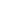 Parish of St Michael le Belfrey, York - Domestic Abuse Policy 

Policy for Responding to Domestic Abuse All forms of domestic abuse are wrong and must stop. We are committed to promoting and supporting environments which: Ensure that all people feel welcomed, respected and safe from abuse; Protect those vulnerable to domestic abuse from actual or potential harm; Recognise equality amongst people and within relationships; Enable and encourage concerns to be raised and responded to appropriately and           consistently. We recognise that: All forms of domestic abuse cause damage to the survivor and express an imbalance of power in the relationship; All survivors (regardless of age, disability, gender, racial heritage, religious belief, sexual orientation or identity) have the right to equal protection from all types of harm or abuse; Domestic abuse can occur in all communities; Domestic abuse may be a single incident, but is usually a systematic, repeated pattern which escalates in severity and frequency; Domestic abuse, if witnessed or overheard by a child, is a form of abuse by the perpetrator of the abusive behaviour; Working in partnership with children, adults and other agencies is essential in promoting the welfare of any child or adult suffering abuse. We will endeavour to respond to domestic abuse by: In all our activities :– Valuing, listening to and respecting both survivors and alleged or known perpetrators of domestic abuse. In our publicity – Raising awareness about other agencies, support services, resources and expertise, through providing information in public and women-only areas of relevance to survivors, children and alleged or known perpetrators of domestic abuse. When concerns are raised – Ensuring that those who have experienced abuse can find safety and informed help; Working with the appropriate statutory bodies during an investigation into domestic abuse, including when allegations are made against a member of the church community. In our care – Ensuring that informed and appropriate pastoral care is offered to any child, young person or adult who has suffered abuse (this may include referral to a specialist agency e.g. IDAS);Identifying and outlining the appropriate relationship of those with pastoral care responsibilities so that the survivors are dealt with separately from alleged or known perpetrators of domestic abuse. If you have any concerns or need to talk to anyone please contact. :- Kirsty McCullough, Deputy Parish Safeguarding Officer. 07883 391163 or safeguarding@belfrey.org National Helpline Phone Numbers: England: Freephone 24 hour National Domestic Violence Helpline: 0808 2000 247 (run in a partnership between Women's Aid and Refuge) Eve Christian Refuge (Women): 01604 230311 www.eveda.org.ukMale Advice & Enquiry: 0808 801 0327 Local Domestic Abuse Service :  IDAS 0300 110 110Title: Responding to Domestic Abuse PolicyAuthor: Diocese + Izzy PysanczynDate: July 2023